105年8月29日市長視察平鎮區「復興暨復旦、平興暨宋屋、義興里集會所增建無障礙設施（電梯）案」行程表﹝註一﹞:邀請平鎮區議員及復興、復旦、平興、宋屋、義興里里長出席。﹝註二﹞:請平鎮區公所協助處理相關事宜。聯絡人:民政局                            平鎮區公所蔡科長世志:0937-110-516           何區長明光:0932-368-475江秘書慶人:0933-248-455           邱課長榮華:0988-218-856桃園市政府-平興暨宋屋里集會所路線圖(車程約29分鐘)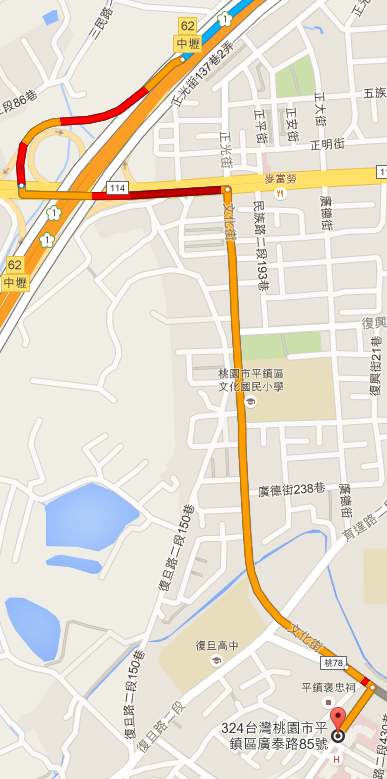 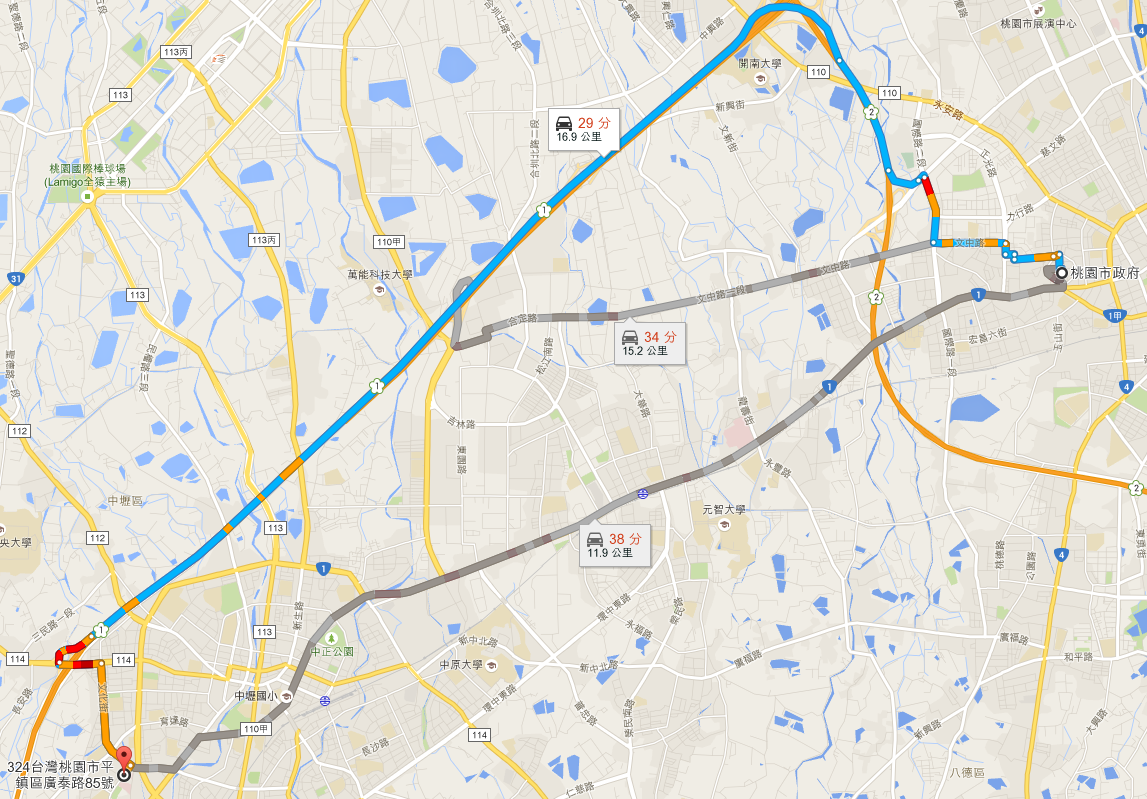 平興暨宋屋里集會所-復興暨復旦里集會所路線圖(車程約4分鐘)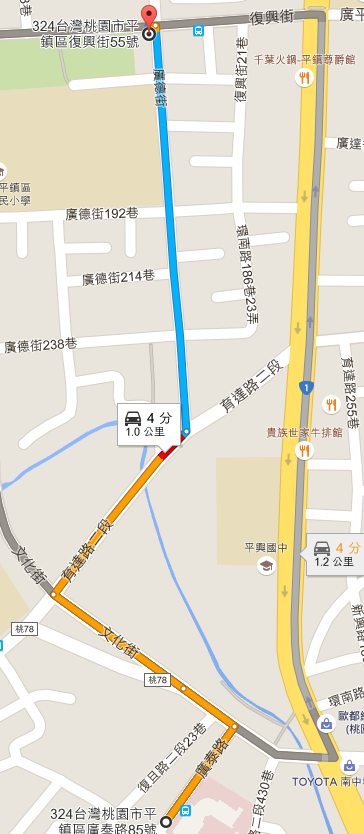 復興暨復旦里集會所-義興里集會所路線圖(車程約4分鐘)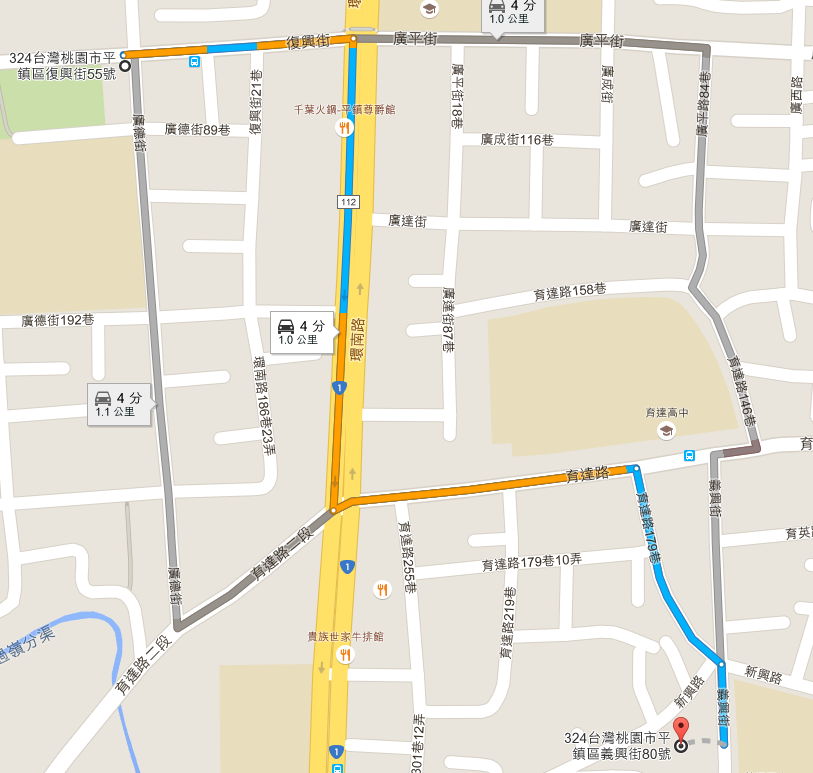 時間視察主題地址簡報單位相關單位14:00~14:40(40分鐘)平興暨宋屋里集會所增建無障礙設施（電梯）案桃園市平鎮區平興里廣泰路85號平鎮區公所(簡報地點:里集會所)民政局建築管理處14:40~15:20(40分鐘)復興暨復旦里集會所增建無障礙設施（電梯）案桃園市平鎮區復興里復興街55號平鎮區公所 (簡報地點:里集會所)民政局建築管理處15:20~16:00(40分鐘)義興里集會所增建無障礙設施（電梯）案桃園市平鎮區義興里義興街80號平鎮區公所 (簡報地點:里集會所)民政局建築管理處